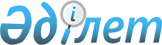 О присвоении наименовании улицамРешение акима поселка Индербор Индерского района Атырауской области от 15 ноября 2016 года № 140. Зарегистрировано Департаментом юстиции Атырауской области 14 декабря 2016 года № 3712      В соответствии с подпунктом 4) статьи 14 Закона Республики Казахстан от 8 декабря 1993 года "Об административно-территориальном устройстве Республики Казахстан", статьей 37 Закона Республики Казахстан от 23 января 2001 года "О местном государственном управлении и самоуправлении в Республике Казахстан", заключением Атырауской областной ономастической комиссии от 3 ноября 2016 года аким Индерборского поселка РЕШИЛ:

      Присвоить в поселке Индербор Индерского района:

      1)  В микрорайоне "Болашақ", улице № 1 – имя "Құсайын Байбосынов";

      2)  В микрорайоне "Шығыс" улице № 8 – имя "Базарғали Әйтімов";

      3)  проезду №1 – имя "Мәулет Қарасаев";

      4)  В микрорайоне "Шығыс" улице № 9 – наименование "Жиембет жырау";

      2. Контроль за исполнением настоящего решения оставляю за собой.

      3. Настоящее решение вступает в силу со дня государственной регистраций в органах юстиции и вводится в действие по истечении десяти календарных дней после дня его первого официального опубликования.


					© 2012. РГП на ПХВ «Институт законодательства и правовой информации Республики Казахстан» Министерства юстиции Республики Казахстан
				
      Аким поселка

А. Кусайнов
